СОВЕТ НУРЛАТСКОГО МУНИЦИПАЛЬНОГО РАЙОНАРЕСПУБЛИКИ ТАТАРСТАН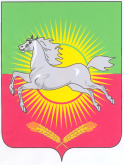 РЕШЕНИЕКАРАРот 22 октября  2015 года                                                                                             № 11О внесении изменений в решение Совета Нурлатского муниципального района от 10.11.2005 года № 12 «О введении в действие системы налогообложения в виде единого налога на вмененный доход для отдельных видов деятельности»Совет Нурлатского муниципального района Республики Татарстан РЕШИЛ:    Внести в решение Совета Нурлатского муниципального района Республики Татарстан от 10 ноября 2005 года № 12 «О введении в действие системы налогообложения в виде единого налога на вмененный доход для отдельных видов деятельности» следующие изменения:Пункт 4 Решения изложить в следующей редакции:«4.В отношении видов предпринимательской деятельности, указанных в пункте 3 Решения «О введении в действие системы налогообложения в виде единого налога на вмененный доход для отдельных видов предпринимательской деятельности», значение корректирующего коэффициента базовой доходности К2, устанавливается на 2016 год для организаций и индивидуальных предпринимателей, осуществляющих деятельность в населенных пунктах с численностью населения:- до 100 человек – в размере 0,05- от 101 до 300 человек – в размере 0,1- от 301 до 500 человек – в размере 0,3- от 501 и свыше – в размере 0,5   В отношении видов предпринимательской деятельности, указанных в пункте 3 Решения, значение корректирующего коэффициента базовой доходности К2, устанавливается на 2016 год для организаций и индивидуальных предпринимателей, осуществляющих деятельность вне населенных пунктов в размере 0,3.   В отношении видов предпринимательской деятельности, указанных в пункте 3 Решения, значение корректирующего коэффициента базовой доходности К2, устанавливается на 2016 год для организаций, осуществляющих перевозки пассажиров транспортом общего пользования по единым социальным проездным билетам в размере 0,1».Настоящее Решение вступает в силу с 1 января 2016 года, но не ранее чем по истечении одного месяца со дня официального опубликования в газете «Дуслык» («Дружба», «Туслах»).Председатель Совета Нурлатского муниципального района Республики Татарстан                                                                                   Р.А. Кузюров